گزارش عملکرد یکساله واحد باغبانی1-بازدید از اراضی جهت احداث گلخانه ها و سالن های پرورش قارچ2-بازدید و نظارت بر سالن های سورتینگ و بسته بندی محصولات گلخانه ای جهت نمونه برداری و صادرات3-انجام بازدید های دوره ای با همکاری واحد حفظ نباتات جهت راهنمایی گلخانه داران جهت استفاده بهینه از سموم کشاورزی در گلخانه و رعایت بهداشت گلخانه ها4-پرداخت یارانه کشت گیاهان دارویی در سطح  21 هکتار و به مبلغ304500000 ریال به تولید کنندگان 5-برگزاری کارگاههای آموزشی در زمینه موضوعات مختلف باغبانی ازجمله:اصول احداث باغات پسته-آشنایی با انواع پیوند در باغات پسته-اصول تغذیه باغات-آشنایی با هرس انواع درختان میوه و...6-بازدید از گلخانه ها و سالن های پرورش قارچ جهت تایید سوخت مورد نیاز آنها در فصول سرد سال7-راهنمایی متقاضیان خرید نهال و ترغیب آنها جهت استفاده از نهالهای رویشی که اخیرا"برای احداث باغات جدید در دستور کار وزارت متبوع قرار گرفته اند 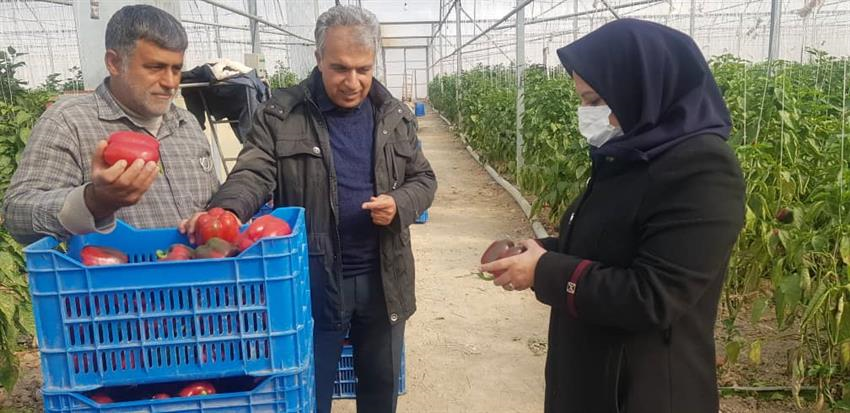 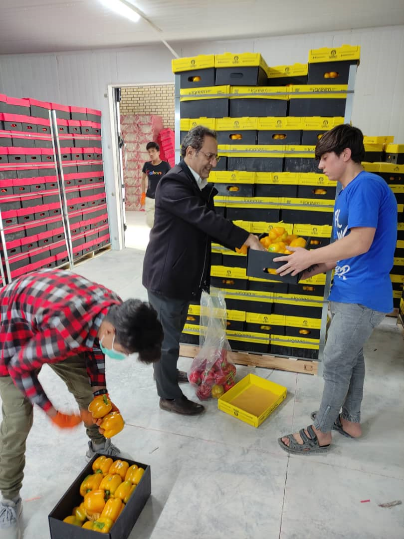 